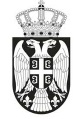 РЕПУБЛИКА СРБИЈА                                                       АУТОНОМНА ПОКРАЈИНА ВОЈВОДИНА                                        ОПШТИНА СЕНТАПРЕДСЕДНИК ОПШТИНЕ СЕНТАБрој: 320-6/2023-IIДана: 13.09.2023. годинeС е н т аНа основу члана 9. Уредбе о средствима за подстицање програма или недостајућег дела средстава за финансирање програма од јавног интереса које реализују удружења („Службени гласник РС”, број 16/2018), члана 18. Одлуке о поступку доделе и контроле средстава за подстицање програма или недостајућег дела средстава за финансирање програма од јавног интереса које реализују удружења („Службени лист општине Сента”, број 31/2021),  и на основу предлога Конкурсне комисије за спровођење Јавног конкурса за подстицање програма/пројеката или недостајућег дела средстава за финансирање програма/пројеката од јавног интереса за општину Сента које реализују удружења у области пољопривреде и руралног развоја, Председник општине доноси О Д Л У К УО ИЗБОРУ ПРОГРАМА КОЈИ СЕ ПОДСТИЧУ СРЕДСТВИМА 
НАЗНАЧЕНИМ У ЈАВНОМ КОНКУРСУ ЗА ПОДСТИЦАЊЕ ПРОГРАМА/ПРОЈЕКАТА ИЛИ НЕДОСТАЈУЋЕГ ДЕЛА СРЕДСТАВА ЗА ФИНАНСИРАЊЕ ПРОГРАМА/ПРОЈЕКАТА ОД ЈАВНОГ ИНТЕРЕСА ЗА ОПШТИНУ СЕНТА КОЈЕ РЕАЛИЗУЈУ УДРУЖЕЊА У ОБЛАСТИ ПОЉОПРИВРЕДЕ И РУРАЛНОГ РАЗВОЈА1. Овом одлуком утврђује се избор програма по спроведеном јавном конкурсу који је општина Сента расписала 30. јануара 2023. године под бројем 320-6/2023-II.2. За реализацију јавног конкурса обезбеђена су средства у укупном износу од 1.800.000,00 динара која су предвиђена Одлуком о буџету општине Сента за 2023. годину („Службени лист општине Сента”, број 17/2022, 5/2023 и 9/2023), у оквиру раздела број 5 под називом „ОПШТИНСКА УПРАВА“, и тo у оквиру програма број 0101 под називом „ПОЉОПРИВРЕДА И РУРАРНИ РАЗВОЈ“,  као активност под бројем 0001 и под називом „Подршка за спровођење пољопривредне политике у локалној заједници“, под шифром функционалне класификације број 421 и под називом „Пољопривреда“, под бројем позиције 101/0, као економска класификација број 481000 описана као „ДОТАЦИЈЕ НЕВЛАДИНИМ ОРГАНИЗАЦИЈАМА“.3. Средства из буџета општине Сента за 2023 годину у укупном износу од 1.800.000,00 динара, додељују се за (су)финансирање програма у области пољопривреде и руралног развоја следећим удружењима:4. Позивају се учесници конкурса који су добили мањи износ од тражених средстава, да у року од осам дана од дана објављивања одлуке доставе ревидиране износе структуре трошкова програма наведене у пријави за конкурс, сходно висини додељених средстава, односно обавештење о томе да одустају од средстава која су им додељена.5. Ова Одлука је коначна, а објавиће се на званичној интернет презентацији општине Сента, на огласној табли општине Сента и на порталу е-Управа, у року од пет дана од дана доношења.                                                                                   Председник општине Сента                                                                                        Рудолф Цегледи с.р.Редни бројДатум пријема пријаваНазив удружењаНазив програмаВредност програма (предложени износ средстава)Број бодова103.02.2023.Удружење  пољопривредника  СентаZentai GazdakörA regisztrált mezőgazdasági termelők segítéseПомоћ регистрованим пољ. газдинствима1,050.000,0080203.02.2023.Прво аматерско удружење кувара СентаElső Zentai amatőr  Szokácsok EgyesületeРазвој руралног аматерског кулинарстваA vidéki amatőr szakácstudomány fejlesztése170.000,0050308.02.2023.Удружење коњички и фијакерски клубTáltos-Lovas és Fiákeros Klub ZentaXVI lovastalálkozó és pörköltfőző verseny16. Коњички митинг и такмичење у кувању чорбе20.000,0060407.02.2023.Друштво Сенћанских дегустатора ракијеZentai Pálinkabirálók TársaságaPálinkafőzés hagyományápolása, korszerűsítéseОчување и модернизација традиције печења ракије10.000,0040514.02.2023.Удружење пољопривредника „Кеви“"Kevi gazda" EgyesületA modern és versenyképes mezőgazdasági termelés adoptálása Keviben Усвајање савремене и конкурентне пољопривредне производње у Кевију200.000,0070614.02.2023.Удружење „За наше мало село Кеви”Egyesület  „А mi kis falunkért – Kevi“Унапређење руралног развоја села КевиA Kevi  HK vidékfejlesztésének javítása50.000,0060713.02.2023.Ловачко удружење „Сента“Zentai VadásztársaságЗаштита усева од дивљачи и развој ловства у СентиA termények vadvédelme és a vadászat fejlesztése Zentán300.000,0080